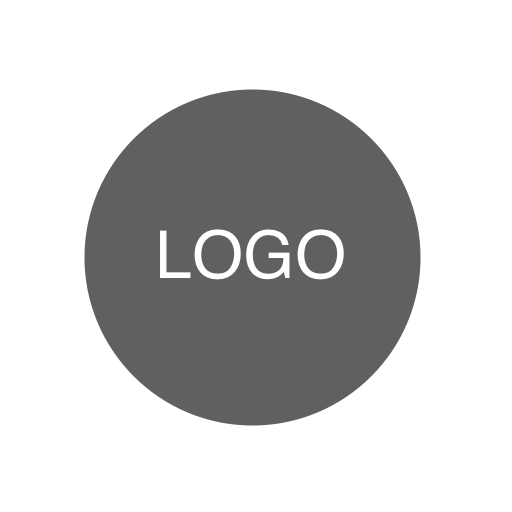 <Nombre de su empresa>FACTURA<Tu dirección>FACTURA<Sus datos de contacto>FACTURAFECHAFACTURA NO.<Términos de pago (vencimiento al recibir, vencimiento en X días)><Términos de pago (vencimiento al recibir, vencimiento en X días)><Términos de pago (vencimiento al recibir, vencimiento en X días)>COBRAR ACOBRAR AENVIE A<Nombre de contacto>  <Nombre de contacto>  <Nombre / Departamento><Nombre / Departamento><Nombre / Departamento><Nombre de la empresa cliente><Nombre de la empresa cliente><Nombre de la empresa cliente><Nombre de la empresa cliente><Nombre de la empresa cliente><Dirección><Dirección><Dirección><Dirección><Dirección><Teléfono><Teléfono><Teléfono><Teléfono><Teléfono><Correo electrónico><Correo electrónico>DESCRIPCIÓNDESCRIPCIÓNDESCRIPCIÓNCANTIDADPRECIO UNITARIOTOTALMaterialesMaterialesMaterialesMaterialesMaterialesMateriales0.000.000.00Mano de obraMano de obraMano de obraMano de obraMano de obraMano de obra0.000.00Observaciones / Instrucciones de pago:Observaciones / Instrucciones de pago:TOTAL PARCIAL0.00DESCUENTO0.00SUBTOTAL MENOS DESCUENTO0.00TASA DE IMPUESTO0,00%TOTAL IMPUESTOS0.00ENVÍO/MANIPULACIÓN0.00Saldo adeudadops